PATVIRTINTAKalvarijos vietos veiklos grupės valdybos 2014 m. sausio 20 d. posėdžio protokolu Nr. T-1Kalvarijos vietos veiklos grupė ______________________________________________________________________________Ugniagesių g. 12-3, Kalvarija; Tel./faks. 8-343-23154;Už informacijos teikimą atsakingi asmenys:Simona Bražinskaitė (tel. +37069987998, el.paštas: simonabrazinskaite@gmail.com)Kviečiama teikti vietos projektų paraiškas pagal:Kvietimo teikti vietos projektų paraiškas dokumentacija skelbiama šiose interneto svetainėse:  www.nma.lt, www.kalvarijosvvg.lt. Taip pat juos nemokamai galima gauti, vietos projektų paraiškos priimamos adresu: Ugniagesių g. 12-3, 69206 Kalvarija. Kontaktinis telefonas: +37069987998 – projektų koordinatorė Simona Bražinskaitė.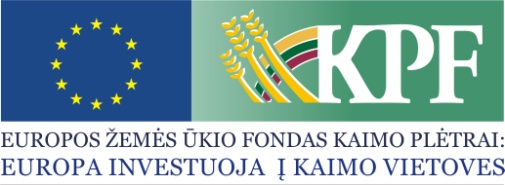 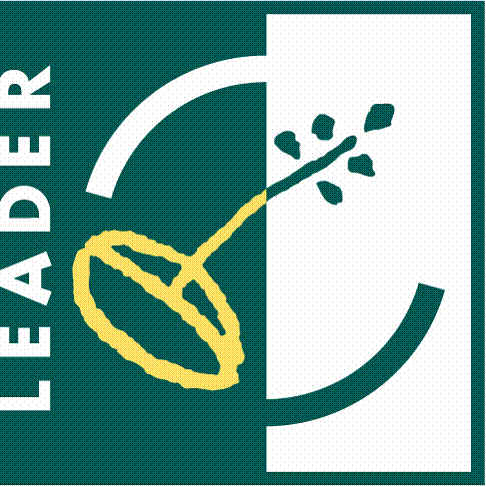 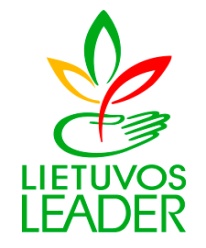 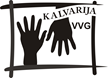 KVIETIMAS TEIKTI VIETOS PROJEKTŲ PARAIŠKAS NR. 07KVIETIMAS TEIKTI VIETOS PROJEKTŲ PARAIŠKAS NR. 07KVIETIMAS TEIKTI VIETOS PROJEKTŲ PARAIŠKAS NR. 07KVIETIMAS TEIKTI VIETOS PROJEKTŲ PARAIŠKAS NR. 07Strategijos pavadinimas„Kalvarijos VVG teritorijos vietos plėtros strategija 2007 – 2013 m.“Strategijos prioritetaiI PRIORITETAS – gyvenamosios aplinkos gerinimas ir viešojo gyvenimo stiprinimas.II PRIORITETAS – Kalvarijos VVG teritorijos gyventojų sutelktumo ir tapatumo stiprinimas. Pagrindiniai Strategijos tikslaiI Prioriteto tikslas - pagerinti gyvenimo ir veiklos sąlygas Kalvarijos VVG teritorijoje, siekiant geresnės gyvenimo kokybės ir didesnės socialinės sanglaudos. II Prioriteto tikslas - stiprinti vietos socialinį kapitalą ir išlaikyti krašto savitumą, skatinti VVG teritorijoje veikiančių organizacijų partnerystę.Strategijos remiamos priemonės, veiklos sritysI.I. KAIMO ATNAUJINIMAS IR PLĖTRAI.I.1. Veiklos sritis. Viešųjų erdvių ir lankytinų vietų sutvarkymas.I.I.2. Veiklos sritis. Inžinerinės infrastruktūros kaimo vietovėse atnaujinimas ir kūrimas.I.I.3. Veiklos sritis. Viešosios paskirties pastatų išsaugojimas ir pritaikymas visuomenės poreikiams.II.I. ĮVAIRIŲ VIETOS GYVENTOJŲ GRUPIŲ ĮTRAUKIMAS Į BENDRĄ VEIKLĄ IR JŲ BENDRADARBIAVIMO SKATINIMASII.I.1. Veiklos sritis. Jaunimo ir moterų užimtumui skatinti skirti projektai.II.I.2. Veiklos sritis. Gyventojų grupių ir organizacijų bendradarbiavimo projektai.II.II. KRAŠTO KULTŪROS IR TRADICIJŲ PUOSELĖJIMASII.II.1. Veiklos sritis. Tradiciniai krašto renginiai.II.II.2. Veiklos sritis. Krašto kultūrą puoselėjančių organizacijų veiklos skatinimo projektai.II.II.3. Kultūriniai – edukaciniai projektai.Didžiausia lėšų, skiriamų kvietimui teikti vietos projektus, suma, paramos lyginamoji dalis, išlaidų apmokėjimo būdasKvietimui teikti vietos projektų paraiškas skiriama  195 461,09  Lt.I.I. PRIEMONEI KAIMO ATNAUJINIMAS IR PLĖTRA skiriama 66 248,26 Lt. Paramos lyginamoji dalis – iki 90 proc. visų tinkamų finansuoti projekto išlaidų. II.I. PRIEMONEI ĮVAIRIŲ VIETOS GYVENTOJŲ GRUPIŲ ĮTRAUKIMAS Į BENDRĄ VEIKLĄ IR JŲ BENDRADARBIAVIMO SKATINIMAS skiriama 89 149,04 Lt. Paramos lyginamoji dalis – iki 80 proc. visų tinkamų finansuoti projekto išlaidų. Maksimali paramos suma vienam projektui - iki 30 000 Lt. II.II. PRIEMONEI KRAŠTO KULTŪROS IR TRADICIJŲ PUOSELĖJIMAS skiriama 40 063,79  Lt. Paramos lyginamoji dalis – iki 80 proc. visų tinkamų finansuoti projekto išlaidų. Maksimali paramos suma vienam projektui - iki 40 000 Lt. Projektų, kurių prašoma suma neviršija 25 000 Lt, teikiamų pagal  II.I, II.II priemones  paramos lyginamoji dalis – iki 80 proc. visų tinkamų finansuoti projekto išlaidų.  Išlaidų apmokėjimo būdai pagal minėtas priemones - išlaidų kompensavimas su avansu, sąskaitų apmokėjimas.Tinkami vietos projektų paraiškų teikėjaiI.I. Kaimo atnaujinimas ir plėtra.I.I.1. Veiklos sritis. Viešųjų erdvių ir lankytinų vietų sutvarkymas. Tinkami pareiškėjai: kaimo bendruomenės, kitos NVO, savivaldybė ir jos institucijos.I.I.2. Veiklos sritis. Inžinerinės infrastruktūros kaimo vietovėse atnaujinimas ir kūrimas. Tinkami pareiškėjai: kaimo bendruomenės, savivaldybė ir jos institucijos.I.I.3. Veiklos sritis. Viešosios paskirties pastatų išsaugojimas ir pritaikymas visuomenės poreikiams.Tinkami pareiškėjai: kaimo bendruomenės, kitos NVO, savivaldybė ir jos institucijos.II.I. Įvairių vietos gyventojų grupių įtraukimas į bendrą veiklą ir jų bendradarbiavimo skatinimas.Tinkami pareiškėjai: kaimo bendruomenės ir kitos NVO, savivaldybė ir jos institucijos.II.II. Krašto kultūros ir tradicijų puoselėjimas.Tinkami pareiškėjai: kaimo bendruomenės ir kitos NVO, savivaldybės institucijos.Vietos projektų paraiškų pateikimo būdas ir tvarkaVietos projekto paraiška turi būti pateikta asmeniškai pareiškėjo arba jo įgalioto asmens (turėti atitinkamus dokumentus). Turi būti pateikiamas vienas vietos projekto paraiškos originalas ir vietos projekto paraiškos versija elektronine laikmena. Kiekvienas paraiškos ir priedų puslapis turi būti sunumeruotas. Vietos projekto paraiška ir jos priedai turi būti įsegta į segtuvą.Vietos projektų paraiškų rinkimo laikotarpisVietos projektų paraiškos renkamos 2014 m. sausio 31 d. 8.00 val. - 2014 m. vasario 7  d. 16.30 val.